Информационная справка об отсутствии предложений и (или) замечаний по итогам проведения общественных обсуждений проекта программы профилактики причинения вреда (ущерба) охраняемым законом ценностям по муниципальному жилищному контролю в Зерновскоммуниципальном образовании на  2022 год«Программа профилактики причинения вреда (ущерба) охраняемым законом ценностям по муниципальному жилищному контролю в Зерновском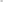 муниципальном образовании на 2022 год»наименованиес.Зерновое	08.12.20211. Разработчик		Е.И. Салькова 2. Глава Зерновского   муниципального образования		 О.А. КриваяНаименование проектаПрограмма профилактики причинения вреда (ущерба) охраняемым законом ценностям по муниципальному жилищному контролю в Зерновском муниципальном образовании на 2022 годНаименование ответственного исполнителя (структурного подразделения)Специалист 1 категории администрации Зерновского муниципального образования Салькова Е.ИДата начала и дата окончания общественных обсужденийс 01.11.2021 по 01.12.2021Место размещения проекта на официальном сайтеОфициальный сайт Черемховского районного муниципального образования в информационно-телекоммуникационной сети «Интернет»: cher.irkobl.ru в разделе «Поселения района», в подразделе Зерновского муниципального образования/Муниципальный контроль/Общественные обсуждения.Наличие предложений замечанийПредложений (замечаний) не поступило.